2018年蓬江区政府采购中心一般公共预算财政拨款“三公”经费支出决算表江门市蓬江区政府采购中心2018年度“三公”经费财政拨款支出决算为 0.64 万元，完成预算 3.70 万元的 17.30% 。其中：因公出国（境）费支出决算为 0.00 万元，完成预算 0.00 万元的 0% ；公务用车购置及运行费支出决算为 0.64 万元，完成预算2.30万元的27.83% ；公务接待费支出决算为 0万元，完成预算 1.40万元的0.00% 。2018年度“三公”经费支出决算小于预算数的主要情况：认真贯彻落实中央八项规定精神和厉行节约的要求，从严控制“三公”经费开支，全年实际支出比预算有所节约。 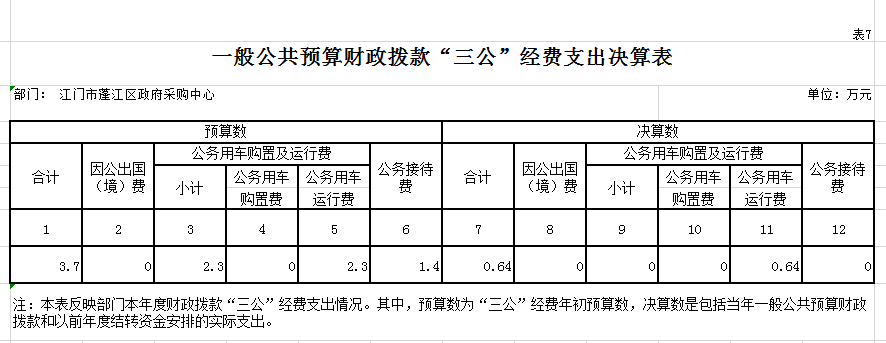 